CURRICULUM VITAE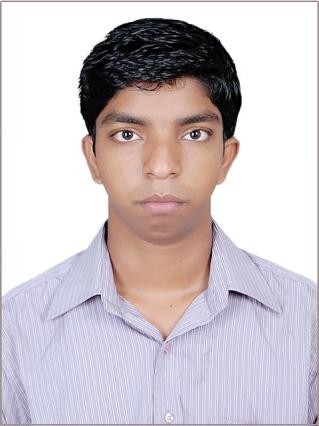 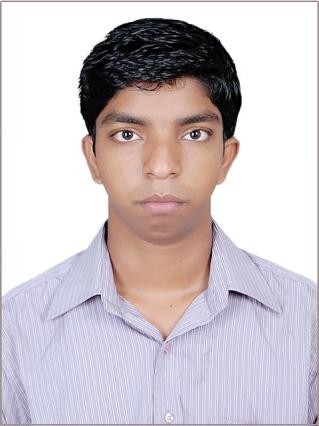 Name: Biswaranjan Ray 					Present Address At: Krushna Nagar, Po-SerpurDist: Jajpur, Odisha-755010Mobile: 9583837156Email: raybiswa61394@gmail.com	 Career Objective: 	To work in a healthy, innovative and challenging environment extracting the best out of me which is conducive to learn and grow at professional as well as personal level thereby directing my future endeavors as an asset to the organization. Academic Qualification: 		 Achievements:Scholarship holder for 4 years during engineering provided by the college trust / Govt.Summer Internship courses:One month Industrial Automation programming (PLC programming) at Central Tool Room & Training Centre, Bhubaneshwar (CTTC) from 15th-June-2013 to 13th-July-2013.	Courses-1. Electrical Actuator Application               	   2. Programmable logic controller hardware details               	   3. Programming PLC by Sematic Manager Software.               	   4. Application of OB.One month Practical Training on Transmission and Distribution at Odisha Power Transmission Corporation Limited from 14th-May-2014 to 12th-June-2014.Courses- 1.Overview of Transmission and distribution system.	   2. Types of Transmission and distribution system (Like underground and overhead)	   3. Instruments in switch ward like transformer (220kv / 132kv, 132kv / 33kv, 33kv/11kv, 			       11kv/400v), Insulators, Conductors, CT, PT and etc.	   4. Testing of Transformer, Transformer oil, CT, PT, Insulators.	   5. Controlling system like relay system, Battery (300AH, 220v). 	   6. Connection of Instruments.Seminar:Instrument transformer (Achieved Grade-o) and the Seminar Topic was below:-		1. Types of instrument transformer like, current transformer (CT), Potential Transformer (PT)            	2. Construction of instrument transformer            	3. Application of CT and PT            	4. Modern or combined CT and PT            	5. Testing and connection of theseAcademic Projects Undertaken:       1.	Automatic irrigation system powered by solar energy (Major project).		Project Summary-			1. Develop a project using non convectional energy 	     	2. Electronic devices used for low power consumed and high power output.		     	3. It is a microcontroller based project	     	4. Not only automatic irrigation but also automatic led lighting and solar.	   	  			5. Overall it is called a “Smart Farming”.2. Three phase fault analysis with auto reset on temporary fault and permanent fault (Minor project).		Project Summary-		1. Definition and types of Electric Fault            	2. Types of Electric fault and effects            	3. Fault clearance by using low power consuming electronic devices like timer, Relay.IT Skills:Well versed with MS Office Suite (Word, Excel & PowerPoint), Oracle, C, and C++, Networking & Internet Applications. Interpersonal Skills:Quick LearnerPositive Attitude, Good communication and interpersonal skills,Sincere, Responsible & hardworking Personal Information: 	D.O.B                                    		: 	13/06/1994 	Gender                                  		:  	Male 	Hobbies                                 		: 	Playing cricket, Reading books 	Languages Known               		:  	English, Hindi and Odiya.	Permanent Address             		:     	At-Krushnanagar, Po-Sherpur, Dist-Jajpur, Pin-755010 	Father’s Name				:    	Niranjan Ray                                                                                                                	Contact No  	              		: 	9583837156 	Email ID	 	             		: 	raybiswa61394@gmail.com I hereby declared that above mention all information is correct to the best of my knowledge and belief.Date: Place: 									(Biswaranjan Ray)Academic QualificationInstitute/ UniversityYear of PassingPercentageB.Tech.Govt. College Of Engineering Kalahandi, Odisha201569.69HSCKendrapada Autonomous College ,Odisha 201170.00SSCChandra Sekhar High School ,Odisha200973.33